Honduras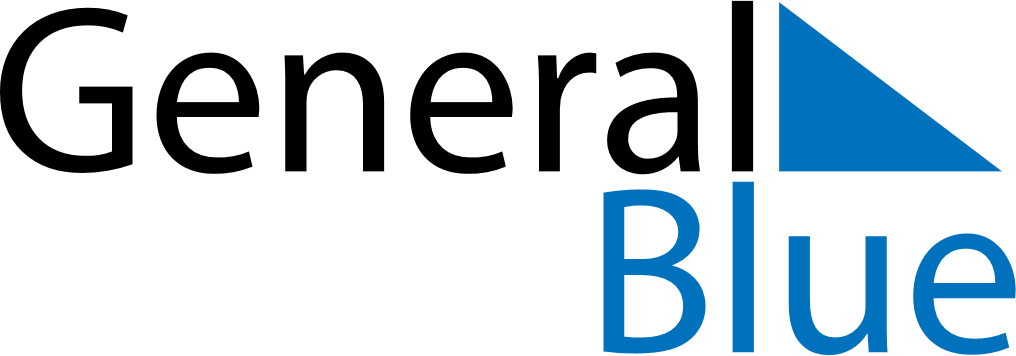 HondurasHondurasHondurasHondurasHondurasHondurasHondurasJuly 2021July 2021July 2021July 2021July 2021July 2021July 2021July 2021SundayMondayTuesdayWednesdayThursdayFridaySaturday12345678910111213141516171819202122232425262728293031August 2021August 2021August 2021August 2021August 2021August 2021August 2021August 2021SundayMondayTuesdayWednesdayThursdayFridaySaturday12345678910111213141516171819202122232425262728293031September 2021September 2021September 2021September 2021September 2021September 2021September 2021September 2021SundayMondayTuesdayWednesdayThursdayFridaySaturday123456789101112131415161718192021222324252627282930 Sep 10: Children’s DaySep 15: Independence DaySep 17: Teacher’s Day